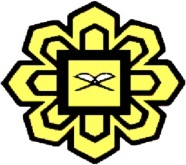 STUDENT EXCHANGE PROGRAMME (INBOUND)APPLICATION FORMINTERNATIONAL ISLAMIC UNIVERSITY MALAYSIA(INTERNATIONAL STUDENT)NOTES TO APPLICANTApplicant must fill in all the necessary information clearlyThe application must be submitted 4 months before the beginning of the semester / programmeAttach a copy of the following documents:Passport  Information Page ;معلومات الجوازOne copy of  latest passport size photos (should be pasted on the right corner of this page);ثلاث صور شخصية (بالإضافة إلى صورة واحدة في الركن الأيمن من هذه الاستمارة)Translation of latest Academic Transcripts / qualifications (if they are not in English);ترجمة كشف الدرجات لآخر مرحلة أكاديمية ( إذا كانت النسخة الأصلية غير اللغة الانجليزية)Translation of Certification Letter from Home University (if they are not in English);ترجمة خطاب التعريف من الجامعة ( إذا كانت النسخة الأصلية غير اللغة الانجليزية) Proof of Sponsorship (in the form of Bank Statement / Statutory Declaration / Official Letter from sponsor, etc) إفادة بالدعم المالي (كشف حساب في البنك، ضمان مالي، خطاب رسمي من الداعم المالي، ...إلخ Processing fee of USD 100.00 (Payable to Operating Account: 14070000004716. Receipt of payment should be attached with this application form)رسوم التسجيل100.00 DSU (تدفع لحساب الجامعة الموضحة أعلاه، وإرفاق إيصال الدفع مع الاستمارة)Operating Account	:	14070000004716	Bank		:	Bank Muamalat Malaysia BerhadSwift Code		:	BMMBMYKLThe student is required to apply the student visa by themselves via online. The online application can be reached at the address: https://educationmalaysia.gov.my/study-options/mobility.html. The guidelines can be referred to the page 8.The application will be processed upon receiving the complete documents.Closing Dates for Application:		February Intake – 1st OctoberSeptember Intake – 1st MayJune Intake – 1st FebruaryPlease send your application via International Office or Admission Office of your Home Institution.Please submit the application form to the following address:Office Address:Office of International Affairs Level 1, RectoryIIUM Gombak Campus,Jalan Gombak, Selangor Darul Ehsan.Mailing Address:Office of International Affairs Level 1, RectoryIIUM Gombak Campus,	P.O. Box 10, 50728 Kuala Lumpur, Malaysia	Tel: (603) 6196 5774/5775	Fax: (603) 61965776	Email: iceo@iium.edu.my	Website: www.iium.edu.my/iceoPROCEDURE TO OBTAIN STUDENT PASSAll International students who are coming to IIUM must apply for the Visa Approval Letter (VAL). It is a directive from the Government of Malaysia that, starting from 1st April 2015 all applications will be processed by the Education Malaysia Global Services (EMGS).  Student may log into the online application via EMGS website.  Information on how to apply is available on the website http://educationmalaysia.gov.my/. Students are required to submit their applications at least 6 weeks before the date of enrollment. Please be reminded that international students are not allowed to enter Malaysia unless the Immigration Department of Malaysia has approved their visa for student pass. Therefore, please do not make any arrangements to come to the university before receiving the visa approval letter (VAL). The university will not be responsible if the student come to Malaysia without the visa approval and you will have to return to your home country at your own expense. The university will not provide any passage allowance or any extra allowance to pay for immigration purposes. All expenses incurred must be borne by the student. Students are also required to make the necessary travelling arrangement to Kuala Lumpur, Malaysia. International students must ensure that their international passports have a validity period of at least two (2) years or throughout their study period. STEP 1: APPLY VISA APPROVAL LETTER (VAL)Effective from 1st October 2016, all new International students who have been offered admission into IIUM may apply for Student Visa directly through the EMGS website (https://educationmalaysia.gov.my.) Kindly note that Online EMGS Student Visa system is applicable for those applicant who are residing outside Malaysia. For those applicants who  are in Malaysia with Social Pass or Visit Pass must exit Malaysia and apply for VAL at their home country they get approval by Immigration of Malaysia. The application for VAL will not be processed if the applicant fails to adhere to the procedure.STEP2: TRACK YOUR VISA APPLICATION STATUS Student may check the Student Visa application status at this link https://educationmalaysia.gov.my . IIUM will email the Visa Approval Letter via email after approval is given by Immigration of Malaysia. Kindly note that the student is advises to alert with any notification update by EMGS if pending process due to incomplete document. STEP 3: APPLY SINGLE ENTRY VISA (SEV)Upon receiving the Visa Approval Letter (VAL), student may plan or make arrangement to enter Malaysia. The Visa Approval Letter is only valid for six (6) months. Student MUST apply for Single Entry Visa within the validity of VAL. Failing to do so; a new application for VAL has to be made.Application to obtain Single Entry Visa can be made at Malaysian Embassy as stated at his/her VAL. However, if the student is a citizen of a country that does not require a visa to enter Malaysia, he/she will be able to enter Malaysia provided he/she produces the VAL at the point of entry. Failure to produce a VAL may result he/she not being allowed to enter the country.Kindly check with Malaysian Embassy at his/her home country before finalizing his/her travels to this country. Students are advised to enter Malaysia two or three days before the enrolment day. Source: http://www.imi.gov.my/index.php/en/main-services/visa/visa-requirement-by-countrySTEP 4: ARRIVAL IN MALAYSIAUpon arrival at the airport / entry point in Malaysia, he/she will be required to show his/her Visa Approval Letter (VAL) at the immigration check point. A special pass will be stamped in his/her passport to give him/her valid stay while EMGS processes your student pass. The validity of this special pass can range between 14 to 30 days. This is at the discretion of Immigration Department.STEP 5: STUDENT PASSWithin that period given, the student will need to complete the following process to obtain a student’ pass:Enroll as a student Do the Medical checkup within 7 days from the date of entryApply for student pass at Visa Unit, Office of International Affairs. You are required to surrender your passport, insurance cover note and revenue stamp RM10The student may check the progress of student pass through EMGS website. The student pass will be replacing the temporary special pass which he/she received at the point of entry. Once his/her student pass has been issued, EMGS will issue the student identity card (iKad). Visa Unit, IIUM will notify the student via email or phone call for passport collection.HOW TO PAY?Visa Fee: RM 450.00 Payment through Bank Telegraphic Transfer (TT), Debit Advise or Interbank transfer must state the Student’s name and Matric Number: payment should be made to:Beneficiary:  Finance Director, International Islamic University MalaysiaBank: BANK MUAMALAT MALAYSIA BERHAD, Cawangan UIAM, Jalan Gombak Account Number: 1407-0000004716Swift Code: BMMBMYKLPayment should be made before arrival. Hence, a copy of the bank-in slip should be forwarded via email to Office of International Affairs: iceo@iium.edu.my and to bring the original copy on the registration day.IMPORTANT NOTES TO CANDIDATE FOR STUDENT MOBILITY PROGRAMMESIn order to be eligible for this, you must be enrolled as a fulltime student in an overseas university which is registered by the governing body in its country of operation. You will be required to show proof of this by providing either a letter from your current university, or a copy of your student card certified by your current university.All mobility programmes should not exceed 12 months.The student mobility programme is only applicable for students applying to Public Universities, Private Universities, and Foreign Branch Campuses.If your mobility program is longer than 3 months, the process and document requirements will be the same as a regular international student applying to study in Malaysia. This means that a Visa Approval Letter will be issued and you will receive a student pass (for the duration of your programme in Malaysia) once you arrive in the country. An iKad will also be issued to you.You will be required to attend a medical screening once you arrive in Malaysia. If you fail to do the medical screening you will not be issued with a student pass and will be required to leave the country.Dependant passes will not be issued for the families of students who enroll in mobility programmes.DOCUMENTS REQUIREMENT:The offer letter stating that you have been offered placement to undergo a Mobility Course in Malaysia.Confirmation letter of the student from Home UniversityA copy of your passport pages which includes:Passport Information PageObservation Pages (Extensions, Clarifications of Name and Previous Passport Numbers)All Visa InformationA passport photo with a white Background (35mm x 45mm) as per EMGS requirementsMinimum passport of validity is at least two (2) years.Pre-Arrival Medical Screening Health Examination Report. Mobility students who are citizens of the 14 countries listed below are exempted from pre-arrival medical screening:However, the student needs to fill up the Declaration Health Status Form and submit together with other documents.STUDENT PERSONAL DETAILSName as stated in Passport (in capital letters)Gender: Male/Female  Citizenship:                                                                                        Date of Birth:                  -                 -   Age:                                                                                                    Place of Birth                                  Marital Status:              Single                       Married / No. of children               International Passport No:                                                                      Date of Expiry:                  -                 - Date and Place of Issue:                   -     -          -       -            and             Country/State of Origin:  Country of Residence:                                                                                Religion:                                                                          Madzhab: Postal address:   Telephone:                                                                                 E-mail:   Disability:    	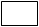 Level of Study:	1)   Undergraduate			                                    2)   PostgraduateYear of Study:	1st 	2nd 	3rd 	4th DURATION OF STUDY AT IIUMPlease tick one of the following boxes:Semester 1 (September)                     from   ________________  to  ________________Semester 2 (February)                        from   ________________  to  ________________Semester 3 (June)                               from   ________________  to  ________________One Year                                            from   ________________  to  ________________(2 long semesters + 1 short semester)CHOICE OF PROGRAMMES AT IIUMName of  Kulliyyah / Faculty Applied  :  ___________________________________      Programme                                             :   ___________________________________                          Name of Course(s)                                                               Code                                               (1) _____________________________________               ________________                       (2) _____________________________________               ________________             (3) _____________________________________               ________________           (4) _____________________________________               ________________               (5) _____________________________________              ________________             (6) _____________________________________              ________________                                   By research (Postgraduate Student only)                                           Supervisor needed                                           No supervisor needed           Please fill in the following;           Title of research    :  ___________________________________________________________________                                            ____________________________________________________________________           Note: Applicant is required to provide summary of research           Name of supervisor at your home institution (if any)  _________________________________________           Name of proposed supervisor at IIUM (if any)   ______________________________________________           Note: If you need to use facilities other than Library and computer lab, please specify in details in a separate           Page           I hereby attest that the information contained herein is complete and accurate to the best of my knowledge.                      I understand that withholding or giving false information will make me ineligible for admission and future            enrollment.Applicant’s Signature: ___________________                               Date: ___________________  RECOMMENDATION FROM OFFICE OF INTERNATIONAL AFFAIRS (Director / Assistant Director of Host University)	Recommended	Not RecommendedComments: ……………………………………………………………………………………………………...…………………………………………………………………………………………………………………...                ________________________________________                                   __________________________                Signature and name of the recommending                                               Date             authority  APPROVAL FROM KULLIYYAH / FACULTY (Dean/Deputy Dean of Host University)                                             Approved                                                                                Not ApprovedComments: ……………………………………………………………………………………………………...…………………………………………………………………………………………………………………...                 _____________________________________                                           ____________________________             Signature and name of the approving                                                        Date             authorityUnited KingdomJapanUSAAustraliaSouth KoreaBelgiumFinlandFranceGermanyNetherlandsSpainSwedenSwitzerlandTurkey